Главное управление экономики и инвестиций Алтайского краяУправление Алтайского края по труду и занятости населенияСоюз промышленников Алтайского краяУправление Алтайского края по развитию туристско-рекреационного и санаторно-курортного комплексовУправление Алтайского края по образованию и делам молодежиАлтайский государственный технический университет им. И.И. ПолзуноваАдминистрация г. Бийска – наукограда РФАдминистрация г. БелокурихаБийский технологический институт АлтГТУ им. И.И. ПолзуноваНеделя экономической наукиПриуроченная к 75-летнему юбилею Алтайского края и 7-ой годовщине присвоения г.Бийску статуса НаукоградИНФОРМАЦИОННОЕ ПИСЬМОУважаемые коллеги, руководители и специалисты организаций, преподаватели, студенты, аспиранты и молодые ученые!  Приглашаем вас принять участие в  проекте «Неделя экономической науки», приуроченной к 75-летию Алтайского края и  7-ой годовщине присвоения г.Бийску статуса Наукоград,  которая состоится 26-30 ноября  2012 года на базе кафедры экономики предпринимательства Бийского технологического института, ставшей победителем Российского конкурса «Лучшая экономическая кафедра 2011 г.» ВЭО России. Руководитель проекта – дэн, проф, декан Экономического факультета БТИ АлтГТУ Миляева Лариса ГригорьевнаПлан мероприятий в рамках недели экономической науки26.11.2012 – Заезд и регистрация участников.27.11.2012 – Открытие VI Всероссийской научно-практической конференции «Проблемы повышения конкурентоспособности трудовых ресурсов» совместно с Первой   Региональной научно-практической конференцией студентов, аспирантов и молодых ученых «Проблемы современного менеджмента: региональный аспект»;		– работа секций.28.11.2012 – Круглый стол обсуждения итогов  VI Всероссийской научно-практической конференции «Проблемы повышения конкурентоспособности трудовых ресурсов» совместно с Первой   Региональной научно-практической конференцией студентов, аспирантов и молодых ученых «Проблемы современного менеджмента: региональный аспект».29.11.2012 – Третья межвузовская студенческая олимпиада «Менеджмент и предпринимательство»;		– конкурс творческих эссе учащихся всех уровней. 30.11.2012 –  Подведение итогов Недели экономической науки.		   Выездное заседание.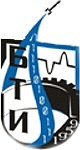 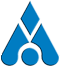 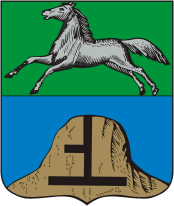 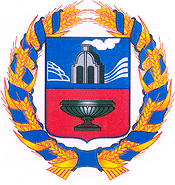 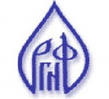 Управление Алтайского края по труду и занятости населенияГлавное управление экономики и инвестиций Алтайского краяСоюз промышленников Алтайского краяАдминистрация г. Бийска – наукограда РФФГУП «Федеральный научно-производственный центр “Алтай”»Бийский технологический институт АлтГТУ им. И.И. ПолзуноваVI Всероссийская научно-практическая конференция «Проблемы повышения конкурентоспособности трудовых ресурсов» ИНФОРМАЦИОННОЕ ПИСЬМО Уважаемые коллеги!		Приглашаем вас принять участие в VI Всероссийской научно-практической конференции «Проблемы повышения конкурентоспособности трудовых ресурсов». которая состоится 26-28 ноября 2012 года на базе БТИ АлтГТУ (г. Бийск, ул. Трофимова, 27).VI Всероссийская научно-практическая конференция «Проблемы повышения конкурентоспособности трудовых ресурсов» проводится в рамках научного проекта «Формирование лояльности сотрудника организации: проблемы и перспективы», реализуемого в 2012-2013 гг. и финансируемого Российским гуманитарным научным фондом (проект 11-32-00304а, руководитель – кэн, доцент, член оргкомитета конференции Волкова Наталья Викторовна.).Координаты Оргкомитета конференции:  659305, г. Бийск, ул. Трофимова, 29,  ауд.  337А.  Деканат  экономического факультета Бийского технологического института АлтГТУ.  Адрес в Интернет: www.bti.secna.ru. Телефоны:  8-3854-43-53-11 (Дамбовская Александра Александровна). Организационный комитет Председатель: Миляева Л.Г. – дэн, проф., декан экономического факультета, дир. Центра аналитических исследований БТИ АлтГТУ (г. Бийск)  Сопредседатели: Леонов Г.В. – дтн, проф., директор БТИ АлтГТУ (г. Бийск); Денисов Ю.Н. - кхн, проф., нач. управления Алтайского края по образованию и делам молодежи (г. Барнаул);Ситников А.А. – и.о.ректора АлтГТУ им. И.И. Ползунова (г. Барнаул); Жарков А.С. – дтн, член-корреспондент СО РАН, генеральный директо ОАО ФНПЦ «Алтай», г.БийскНикишаева В.П. – кфн, проф., ректор АлтГАО им. В.М. Шукшина (г. Бийск); Бушмин И.А. – начальник Управления Алтайского края по труду и занятости населения (г. Барнаул); Щетинин М.П. – дэн, проф., нач. Главного управления экономики и инвестиций Алтайского края. Бородин В.А. – дэн, проф., дир. Краевого государственного научно-исследовательского учреждения «Алтайский научно-образовательный комплекс» (г. Барнаул); Члены оргкомитета: Волкова Н.В. – кэн, доц., специалист ЦАИ БТИ АлтГТУ (г. Бийск); Штепа О.В. – дир. КГУ ЦЗН г. Бийска (г. Бийск); Маркелов О.И. – кэн, доц. БТИ АлтГТУ, нач. Бийского отдела государственной статистики (г. Бийск); Борисова О.В. – кэн., доц., спец. ЦАИ БТИ АлтГТУ (г. Бийск); Фомина  С.А. – кэн., нач. планового отд. Администрации г. Бийска (г. Бийск);  Белоусов Д.А. – кэн, доц., исп. дир. НП «Алтайский биофармацевтический кластер» (г. Бийск); Дамбовская А.А. – кэн, спец. ЦАИ БТИ АлтГТУ (г. Бийск).  На тематических  заседаниях участников конференции предполагается обсудить следующие вопросы: 1. Теоретико-методологические и методические аспекты проблемы повышения конкурентоспособности трудовых ресурсов. 1. Региональные аспекты управления трудовыми ресурсами. 2. Управление рисками в сфере экономики труда (профессиональными, функциональными и т.д.). 3. Аутсорсинг кадровых функций. 4. Лизинг персонала: аргументы «за» и «против». 6. Структурные сдвиги в занятости населения: анализ и прогнозирование ситуации. 7. Опыт оценки и способы повышения уровня  конкурентоспособности  персонала организаций. 8. Проблемы совершенствования кадровой политики: формирование «команд», становление корпоративной культуры. 9. Управление персонала в условиях инновационной среды. 10. Специфика управления персонала в условиях экономического кризиса. 11. Маркетинговые исследования конкурентоспособности клиентов служб содействия трудоустройству и занятости населения. 12. Совершенствование структуры и качества профессионального образования как способ повышения конкурентоспособности молодых специалистов. 13. Конкурентоспособность персонала как важнейшая составляющая конкурентоспособности организации. 14. Мотивационные аспекты повышения уровня  конкурентоспособности трудовых ресурсов. 15. Мотивационные модели управления персоналом организаций. 16. Конкурентоспособность и дискриминация  трудовых ресурсов: гендерный аспект проблемы. 17. Управление знаниями в организации. 18. Другие направления повышения конкурентоспособности трудовых ресурсов. Программой конференции предусмотрены: 1) пленарное заседание; 2) секция «Управление персоналом: взгляд кадровиков-практиков»; 3) секция «Взгляд молодых ученых на актуальные  проблемы  управления персоналом»; 4) дискуссии по проблемам управления персоналом; Уважаемые коллеги! Приглашаем  Вас принять участие в работе конференции! С этой целью в срок до 10 ноября 2012 г. просим выслать в адрес оргкомитета заявку на участие  и тезисы доклада (выступления),  оформленные  по  образцу:ЗАЯВКА на участие во Всероссийской научно-практической конференции «Проблемы повышения конкурентоспособности трудовых ресурсов» (г. Бийск Алт. края, 26-28 ноября 2012 года) Фамилия ________________  Имя __________________   Отчество ______________ Место работы _____________________________________________________________ Должность ________________________________________________________________ Ученая степень ______________________ Ученое звание _________________________ Адрес_____________________________________________________________________ Контактный телефон _______________ Факс _______________ E-mail ______________ Тема доклада (выступления) _________________________________________________ __________________________________________________________________________ Необходимые технические средства и программное обеспечение__________________ __________________________________________________________________________ Образец оформления материалов  НАЗВАНИЕ ПЕЧАТАЕТСЯ ПРОПИСНЫМИ БУКВАМИ И.О. Фамилия Город, организация Образец оформления материалов  НАЗВАНИЕ ПЕЧАТАЕТСЯ ПРОПИСНЫМИ БУКВАМИИ.О. ФамилияГород, организацияСтруктура материалов должна быть следующей: название печатается прописными буквами по центру; через  2  интервала печатается Ф.И.О. автора (или авторов)  по  центру    строчными буквами без указания степени и звания;  через 1 интервал строчными буквами указывается город и организация;  через 1,5 интервала печатается  текст. Материалы конференции в объеме до 6 полных страниц представляются в Оргкомитет в электронном виде в формате "DOC" посредством электронной почты.  Установки: - ориентация – книжная; поля: верхнее, нижнее,  правое  — 1,5 см, левое  — 2 см;  - абзац: 0,8 см; - шрифт Times New Roman; - размер шрифта - 10 pt; интервал – 1; - нумерация страниц не производится.Формулы набирать в формульном редакторе Microsoft equation версии 2.0 и выше. Список использованной литературы не приводится. При отклонении  материалов из-за несоответствия тематике, нарушения сроков представления или требований оформления рукописи не публикуются и не возвращаются. Материалы конференции, отобранные оргкомитетом на конкурсной основе, являются оригиналом для печати методом прямого копирования.  Заявку и материалы конференции следует выслать по адресу: ep@bti.secna.ru (Дамбовская Александра Александровна). С пометкой «Шестая  Всероссийская научно-практическая конференция “Проблемы повышения конкурентоспособности трудовых ресурсов”. Контактные телефоны:  8(3854) 43-53-11 (Борисова Ольга Владимировна). Главное управление экономики и инвестиций Алтайского краяУправление Алтайского края по развитию туристско-рекреационного и санаторно-курортного комплексовУправление Алтайского края по образованию и делам молодежиАлтайский государственный технический университет им. И.И. ПолзуноваАдминистрация г. Бийска – наукограда РФАдминистрация г. БелокурихаБийский технологический институт АлтГТУ им. И.И. ПолзуноваI Региональная научно-практическая конференция студентов, аспирантов и молодых ученых «Проблемы современного менеджмента: региональный аспект»ИНФОРМАЦИОННОЕ ПИСЬМОУважаемые коллеги, студенты, аспиранты и молодые ученые! Приглашаем вас принять участие в  I   Региональной научно-практической конференции студентов, аспирантов и молодых ученых «Проблемы современного менеджмента: региональный аспект»,  которая состоится 26-28 ноября  2012 года на базе кафедры экономики предпринимательства Бийского технологического института, ставшей победителем Российского конкурса «Лучшая экономическая кафедра 2011 г.» ВЭО России.Руководитель проекта – ст. преподаватель Кабакова Валентина НиколаевнаОргкомитет I   Региональной научно-практической конференции студентов, аспирантов и молодых ученых «Проблемы современного менеджмента: региональный аспект»:Председатель: дэн, проф., декан ЭФ Миляева Л.Г.Сопредседатели: Ситников А.А. – дтн, проф., и.о.ректора АлтГТУ им. И.И. Ползунова (г. Барнаул); Леонов Г.В. – дтн, проф., директор БТИ АлтГТУ (г. Бийск).  Миляева  Л.Г. – дэн, проф., декан экономического факультета, дир. Центра аналитических исследований БТИ АлтГТУ (г. Бийск) ; Щетинин М.П. – дэн, проф., нач. Главного управления экономики и инвестиций Алтайского края (г. Барнаул); Денисов Ю.Н. - кхн, проф., нач. управления Алтайского края по образованию и делам молодежи (г. Барнаул).   Члены оргкомитета: Захаров Ю.В. – нач. управления Алтайского края по развитию туристско-рекреационного и санаторно-курортного комплексов;Нонко Николай Михайлович – гл. Администрации г. Бийска – наукограда;Базаров Константин Исламджанович - гл. Администрации г. Белокуриха;Позднякова Татьяна Валерьевна – кэн, доцент кафедры экономики предпринимательства БТИ АлтГТУ (Бийск);Корецкая Татьяна Владимировна – ст. преподаватель кафедры экономики предпринимательства БТИ АлтГТУ (Бийск).ПРОГРАММАПервой  Региональной научно-практической конференции студентов, аспирантов и молодых ученых «Проблемы современного менеджмента: региональный аспект»26 ноября  2012 г. – заезд и регистрация участников конференции 27 ноября 2012 г. – основные мероприятия Региональной научно-практической конференции студентов, аспирантов и молодых ученых «Проблемы современного менеджмента: региональный аспект» совместно с VI Всероссийской научно-практической конференцией «Проблемы повышения конкурентоспособности трудовых ресурсов». Пленарное заседание. Работа секций:1) секция «Управление развитием территорий»; 2) секция «HR-менеджмент и развитие человеческого потенциала территорий»; 3) секция «Управление в сфере регионального сервиса и туризма» (секция, инициированная и курируемая студентами экономического факультета БТИ АлтГТУ).28 ноября 2012 г. – круглый стол подведения итогов конференции.Участие в конференции бесплатное. Программа может корректироваться Оргкомитетом с учетом изучения Ваших мнений и предложений, которые следует направлять по электронной почте ep@bti.secna.ru (с пометкой «На региональную конференцию 2012»). Просьба распространить полученную информацию  среди заинтересованных лиц! Координаты Оргкомитета конференции:  659305, г. Бийск, ул. Трофимова, 29,  ауд.  441А.  Кафедра экономики предпринимательства Бийского технологического института АлтГТУ.  Адрес в Интернет: www.bti.secna.ru. Телефон:  8(3854)435311 (Кабакова Валентина Николаевна). В срок до 10 ноября  2012 г. просим выслать в адрес оргкомитета заявку на участие  и тезисы доклада (выступления),  оформленные  по  предлагаемым образцам.  Образец оформления заявки: ЗАЯВКАна участие в региональной научно-практической конференции студентов, аспирантов и молодых ученых “Проблемы современного менеджмента: региональный аспект» (г. Бийск Алтайского края, 25-30 ноября 2012 года) Фамилия________________Имя________________Отчество ______________ Место работы (учебы)_______________________________________________ Должность (специальность, курс обучения)_____________________________ Ученая степень _________________ Ученое звание ______________________ Адрес_______________________________________________________________________________________________________________________________ Контактный телефон ___________ Факс ___________ E-mail ______________ Тема доклада (выступления) _________________________________________ ____________________________________________________________________________________________________________________________________ Необходимые технические средства и программное обеспечение_____________________________________________________Образец оформления материалов  НАЗВАНИЕ ПЕЧАТАЕТСЯ ПРОПИСНЫМИ БУКВАМИИ.О. ФамилияГород, организацияСтруктура материалов должна быть следующей: название печатается прописными буквами по центру; через  2  интервала печатается Ф.И.О. автора (или авторов)  по  центру    строчными буквами без указания степени и звания;  через 1 интервал строчными буквами указывается город и организация;  через 1,5 интервала печатается  текст. Материалы конференции в объеме до 6 полных страниц представляются в Оргкомитет в электронном виде в формате "DOC" посредством электронной почты.  Установки: - ориентация – книжная; поля: верхнее, нижнее,  правое  — 1,5 см, левое  — 2 см;  - абзац: 0,8 см; - шрифт Times New Roman; - размер шрифта - 10 pt; интервал – 1; - нумерация страниц не производится.Формулы набирать в формульном редакторе Microsoft equation версии 2.0 и выше. Список использованной литературы не приводится. При отклонении  материалов из-за несоответствия тематике, нарушения сроков представления или требований оформления рукописи не публикуются и не возвращаются. Материалы конференции, отобранные оргкомитетом на конкурсной основе, являются оригиналом для печати методом прямого копирования.  Заявку и материалы конференции следует выслать по адресу: ep@bti.secna.ru (Кабакова Валентина Николаевна) с пометкой «Первая  региональная научно-практическая конференция студентов, аспирантов и молодых ученых «Проблемы современного менеджмента: региональный аспект».Контактные телефоны:  8(3854) 43-53-11 (Кабакова Валентина Николаевна).89635031674 (Позднякова Татьяна Валерьевна)ИНФОРМАЦИОННОЕ ПИСЬМОО проведении конкурса мультимедийных  эссе среди учащихся всех уровней подготовки.26-28 ноября  2012  г.  на базе Бийского технологического института проводится  конкурс мультимедийных эссе среди школьников, учащихся и студентов г. Бийска  по темам:1)  «Кто есть кто на современном рынке труда»;  2) «За что я горжусь своей малой родиной»;3) «Молодежь как инициатор, эксперт и потребитель туристических услуг»  Для участия в  конкурсе приглашаются учащиеся общеобразовательных, среднеспециальных и высших профессиональных учреждений г. Бийска. Тема творческой работыМы живем  в сложную и интересную эпоху  модернизации и реформирования  экономики. Меняется уклад жизни нашего региона, развиваются новые отрасли производства и услуг, меняется рынок труда. Перед молодежью Алтайского края стоит целый ряд проблем – выбор востребованной, конкурентоспособной профессии, реализация своего профессионального и личностного потенциала, выявление наиболее перспективных путей развития экономики региона. Участникам конкурса предлагается представить мультимедийную работу, визуализирующую размышления участников по одной из заявленных тем.  Творческие работы должны соответствовать следующим критериям:  – междисциплинарный и практический характер исследования;  –  визуализация заявленной темы  –  не  чтение  заготовленного  текста вслух, а создание образов, раскрывающих тему; –  возможно комбинирование съемок объектов или среды, интервьюирование и авторский текст;  –  оригинальность идеи, выраженность собственного мнения автора, самостоятельность (не "рефератность", не заимствованность). Мультимедийные эссе могут включать: изображения (фото и видео материалы, объекты, цитаты (фрагменты) из фильмов и роликов), постановочные сцены, основные текстовые тезисы, документальные съемки городской среды или событий; мультипликацию. Формат видео эссе 320х240 (AVI, MP4, WMV). Продолжительность ролика – до 7 минут. Конкурсные работы могут быть выполнены как единолично, так коллективами, в состав которых входят не более пяти участников. Конкурсные работы принимаются до 10 ноября 2012 года на кафедре экономики предпринимательства. Контактные телефоны:  8-(3854) 43-53-11 (Позднякова Татьяна Валерьевна).